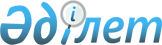 О внесении изменений в приказ Генерального Прокурора Республики Казахстан от 1 октября 2014 года № 102 "Об утверждении формы статистического отчета № 1-Е "О работе органов уголовного преследования" и Инструкции по его составлению"Приказ Генерального Прокурора Республики Казахстан от 4 ноября 2021 года № 145. Зарегистрирован в Министерстве юстиции Республики Казахстан 8 ноября 2021 года № 25044
      ПРИКАЗЫВАЮ:
      1. Внести в приказ Генерального Прокурора Республики Казахстан от 1 октября 2014 года № 102 "Об утверждении формы статистического отчета № 1-Е "О работе органов уголовного преследования" и Инструкции по его составлению" (зарегистрирован в Реестре государственной регистрации нормативных правовых актов за № 9852) следующие изменения:
      заголовок изложить в следующей редакции:
      "Об утверждении формы отчета № 1-Е "О работе органов уголовного преследования" и Инструкции по его составлению";
      пункт 1 изложить в следующей редакции:
      "1. Утвердить:
      1) форму отчета № 1-Е "О работе органов уголовного преследования" согласно приложению 1 к настоящему приказу;
      2) Инструкцию по формированию отчета № 1- Е "О работе органов уголовного преследования" согласно приложению 2 к настоящему приказу.";
      в форме статистического отчета № 1-Е "О работе органов уголовного преследования", утвержденного указанным приказом:
      таблицу № 5 "Показатели работы органов уголовного преследования по срокам досудебного расследования уголовных дел" изложить в новой редакции согласно приложению к настоящему приказу;
      в Инструкции по составлению формы статистического отчета № 1-Е "О работе органов уголовного преследования", утвержденной указанным приказом:
      заголовок изложить в следующей редакции:
      "Инструкция по формированию отчета формы № 1-Е "О работе органов уголовного преследования";
      заголовок главы 1 изложить в следующей редакции:
      "Глава 1. Общие положения";
      пункт 1 изложить в следующей редакции:
      "1. Отчет № 1-Е "О работе органов уголовного преследования" (далее - отчет) отражает результаты деятельности органов уголовного преследования при расследовании уголовных дел и состоит из 7 таблиц.
      Единицей учета является уголовное дело, учет ведется с повторно принятыми решениями.
      Назначение отчета состоит в учете, накоплении и систематизации правовой информации, характеризующих качество и эффективность работы органов уголовного преследования.";
      заголовок главы 2 изложить в следующей редакции:
      "Глава 2. Сроки формирования отчета";
      пункт 8 изложить в следующей редакции:
      "8. После окончательной загрузки ЭИУД в ЕРДР до 00:00 часов (по времени города Нур-Султана) последнего дня отчетного периода производится расчет отчета, сформированный за определенный период времени (статистический срез), который утверждается 2 числа месяца, следующего за отчетным периодом.
      В утвержденный отчет, сформированный за определенный период времени (статистический срез), внесение каких-либо корректировок запрещается.";
      заголовок главы 3 изложить в следующей редакции:
      "Глава 3. Структура и порядок формирования отчета";
      пункт 60 изложить в следующей редакции:
      "60. Данная таблица отражает сведения о сроках расследования уголовных дел и состоит из 6 граф и 24 строки (формируется с повторно принятыми решениями).";
      пункт 65 изложить в следующей редакции:
      "65. В строке 4 с возобновлением производства по делу, в том числе в строке 5 – из пункта 1) части 7 статьи 45 УПК РК, в строке 6 – из пункта 3) части 7 статьи 45 УПК РК, в строке 7 – из числа ранее прекращенных, в строке 8 – из числа принятых по подследственности.";
      пункт 66 изложить в следующей редакции:
      "66. В строках 9-15 отражаются оконченные уголовные дела с разбивкой по срокам расследования.";
      пункт 67 изложить в следующей редакции:
      "67. В строке 16 – отражается остаток неоконченных дел с раскладкой в строках 17-24 по срокам расследования.".
      2. Комитету по правовой статистике и специальным учетам Генеральной прокуратуры Республики Казахстан (далее - Комитет) обеспечить:
      1) государственную регистрацию настоящего приказа в Министерстве юстиции Республики Казахстан;
      2) размещение настоящего приказа на официальном интернет-ресурсе Генеральной прокуратуры Республики Казахстан;
      3) направление настоящего приказа субъектам правовой статистики и специальных учетов, в территориальные органы Комитета для сведения и использования в работе.
      3. Контроль за исполнением настоящего приказа возложить на Председателя Комитета.
      4. Настоящий приказ вводится в действие после дня первого официального опубликования. Таблица № 5 "Показатели работы органов уголовного преследования по срокам досудебного расследования уголовных дел"
					© 2012. РГП на ПХВ «Институт законодательства и правовой информации Республики Казахстан» Министерства юстиции Республики Казахстан
				
      Генеральный Прокурор
Республики Казахстан 

Г. Нурдаулетов
Приложение к приказу
Генерального Прокурора
Республики Казахстан
от 4 ноября 2021 года № 145Приложение к приказу
Генерального Прокурора
Республики Казахстан
от 1 октября 2014 года № 102форма
Наименование
Наименование
Наименование
код строки
общее
общее
следствие
следствие
дознание
дознание
Наименование
Наименование
Наименование
код строки
За отчетный период
За текущий месяц
За отчетный период
За текущий месяц
За отчетный период
За текущий месяц
код графы
код графы
код графы
1
2
3
4
5
6
Окончено дел в срок свыше установленного частями 1 и 2 статьи 192 Уголовно-процессуального кодекса Республики Казахстан (далее – УПК РК)
Окончено дел в срок свыше установленного частями 1 и 2 статьи 192 Уголовно-процессуального кодекса Республики Казахстан (далее – УПК РК)
Окончено дел в срок свыше установленного частями 1 и 2 статьи 192 Уголовно-процессуального кодекса Республики Казахстан (далее – УПК РК)
1
из строки 1
с продлением срока досудебного расследования в порядке, предусмотренном частью 4 статьи 192 УПК РК
с продлением срока досудебного расследования в порядке, предусмотренном частью 4 статьи 192 УПК РК
2
из строки 1
в связи с возвращением дела для производства дополнительного следствия
в связи с возвращением дела для производства дополнительного следствия
3
из строки 1
с возобновлением производства по делу
с возобновлением производства по делу
4
из строки 1
В том числе
из пункта 1) части 7 статьи 45 УПК РК
5
из строки 1
В том числе
из пункта 3) части 7 статьи 45 УПК РК
6
из строки 1
из числа ранее прекращенных
из числа ранее прекращенных
7
из строки 1
из числа принятых по подследственности
из числа принятых по подследственности
8
Окончено дел в срок:
Установленный прокурором, но не более 1-го месяца
Установленный прокурором, но не более 1-го месяца
9
Окончено дел в срок:
Установленный прокурором, но не более 2-х месяцев
Установленный прокурором, но не более 2-х месяцев
10
Окончено дел в срок:
от 1-го месяца до 2-х месяцев
от 1-го месяца до 2-х месяцев
11
Окончено дел в срок:
от 2-х до 3-х месяцев
от 2-х до 3-х месяцев
12
Окончено дел в срок:
от 3-х до 6-и месяцев
от 3-х до 6-и месяцев
13
Окончено дел в срок:
от 6-и до 9-и месяцев
от 6-и до 9-и месяцев
14
Окончено дел в срок:
свыше 9-ти месяцев
свыше 9-ти месяцев
15
Остаток неоконченных дел со сроком расследования:
Остаток неоконченных дел со сроком расследования:
Остаток неоконченных дел со сроком расследования:
16
со сроком расследования
Свыше срока установленного прокурором, но не более 1-го месяца
Свыше срока установленного прокурором, но не более 1-го месяца
17
со сроком расследования
Свыше срока установленного прокурором, но не более 2 -х месяцев
Свыше срока установленного прокурором, но не более 2 -х месяцев
18
со сроком расследования
от 1-го месяца до 2-х месяцев
от 1-го месяца до 2-х месяцев
19
со сроком расследования
свыше 2-х месяцев, но не более 3-х месяцев
свыше 2-х месяцев, но не более 3-х месяцев
20
со сроком расследования
свыше 3-х месяцев, но не более 6-ти месяцев
свыше 3-х месяцев, но не более 6-ти месяцев
21
со сроком расследования
свыше 6-ти месяцев, но не более 9-ти месяцев
свыше 6-ти месяцев, но не более 9-ти месяцев
22
со сроком расследования
свыше 9-ти месяцев, но не более 12-ти месяцев
свыше 9-ти месяцев, но не более 12-ти месяцев
23
со сроком расследования
свыше 12-ти месяцев
свыше 12-ти месяцев
24